PHÒNG GIÁO DỤC VÀ ĐÀO TẠO IAPA       KIỂM TRA CUỐI KÌ II, NĂM HỌC 2021-2022TRƯỜNG THCS HAI BÀ TRƯNG                                Môn: KHTN 6                                                                   Thời gian: 90  phút ( không kể thời gian phát đề)         Họ và tên: ..........................................................   Lớp: 6...SBD....A. TRẮC NGHIỆM KHÁCH QUAN  (3,0 điểm)Khoanh vào chữ cái trước đáp án đúng nhất trong các  câu  sau: Câu 1: Trong các phát biểu sau đây, phát biểu nào là đúng:A. Lực hút trái đất có phương ngang,chiều trái sang phải B. Lực hút trái đất có phương ngang,chiều phải sang tráiC. Lực hút trái đất có phương thẳng đứng,chiều dưới lên trênD. Lực hút trái đất có phương thẳng đứng,chiều trên xuốngCâu 2:Độ dãn của lò xo treo theo phương thẳng đứng , tỉ lệ với:  A. Khối lượng của vật treo                                        B. Lực hút của trái đấtC. Độ dãn của lò xo                                                   D.Trọng lượng của lò xoCâu 3: Một lò xo xoắn có độ dài ban đầu là 10,5cm. Khi treo một quả cân 100g thì độ dài của lò xo là 11cm. Nếu treo quả cân 500g thì lò xo bị dãn ra so với ban đầu một đoạn bao nhiêu?A. 0,5cm                       B. 1cm                            C. 2cm                        D. 2,5cmCâu 4: Trường hợp nào sau đây xuất hiện lực ma sát trượt?A. Khi viết phấn trên bảng.                         B.Viên bi lăn trên mặt đất.C. Quyển sách nằm yên trên mặt bàn nằm ngang.D. Ma sát giữa lốp xe với mặt đường khi xe chuyển động trên đườngCâu 5: Trường hợp nào sau đây là biểu hiện của một vật có động năng?A. Đun nóng vật.	 		                  B. Làm lạnh vật.	  C. Chiếu sáng vật.			                  D. Cho vật chuyển động.Câu 6: Khi quạt điện hoạt động thì có sự chuyển hóa:A. Cơ năng thành điện năng.                                  B. Điện năng thành cơ năng.C. Điện năng thành hóa năng.                                D. Nhiệt năng thành điện năng.Câu 7: Trong các dụng cụ và thiết bị sau đây, thiết bị nào chủ yếu biến đổi điện năng thành nhiệt năng.A. Bàn là điện.                  B. Máy khoan.                 C. Quạt điện.                          D. Máy bơm nước.Câu 8: Thế năng đàn hồi của vật là:A. Năng lượng do vật chuyển động.		B. Năng lượng do vật có độ cao.C. Năng lượng do vật bị biến dạng.		D. Năng lượng do vật có nhiệt độ.Câu 9: Khẳng định nào dưới đây đúng khi nói về cấu tạo của nấm?A. Phần sợi nấm là cơ quan sinh sản.B. Phần sợi nấm là cơ quan sinh dưỡng.C. Phần mũ nấm là cơ quan sinh dưỡng.D. Phần mũ nấm vừa là cơ quan sinh sản vừa là cơ quan sinh dưỡng.Câu 10: Thực vật góp phần làm giảm ô nhiễm môi trường bằng cáchA. giảm bụi và khí độc, tăng hàm lượng CO2.B. giảm bụi và khí độc, cân bằng hàm lượng CO2 và O2C. giảm bụi và khí độc, giảm hàm lượng O2D. giảm bụi và sinh vật gây bệnh, tăng hàm lượng CO2Câu 11: Trong những nhóm cây sau đây, nhóm gồm các cây thuộc ngành Hạt kín là:A. cây dương xỉ, cây hoa hồng, cây ổi, cây rêu.B. cây nhãn, cây hoa li, cây bèo tấm, cây vạn tuế.C. cây bưởi, cây táo, cây hồng xiêm, cây lúa.D. cây thông, cây rêu, cây lúa, cây rau muống.Câu 12: Các hoạt động làm suy giảm đa dạng sinh học là: A. Xả các chất thải, khí thải công nghiệp chưa quả xử lý ra ngoài làm ô nhiễm môi trường         B. Phá rừng, khai thác gỗ bừa bãi trái phép         C. Săn bắt, buôn bán động vật, thực vật hoang dã, quý hiếm         D. Tất cả các ý trên. B.TỰ LUẬN ( 7,0 Điểm)Câu 13: (1,0 điểm) Hãy sắp xếp các năng lượng sau đây vào nhóm năng lượng gắn với chuyển động và nhóm năng lượng lưu trữ: Động năng của vật, năng lượng của thức ăn, năng lượng của gió đang thổi, năng lượng của xăng dầu.Câu 14: (2,0 điểm) Nêu định nghĩa trục của Trái Đất và chiều quay của Trái Đất.Câu 15: (1,0 điểm) Sao băng là gì? Mưa sao băng có giúp điều ước của chúng ta thành hiện thực như chúng ta vẫn nghĩ không?Câu 16: (1,5 điểm): Bạn An và Lan cùng nhau ra quán mua một số đồ ăn, An bảo Lan trước khi mua bạn phải xem hạn sử dụng và quan sát màu sắc của đồ ăn cần mua. Lan tỏ ra khó hiểu hỏi bạn: Tại sao? Bằng kiến thức đã học về bài Nấm em hãy thay An giải thích cho bạn Lan hiểu.Câu 17:  (1,5 điểm )Theo em, cơ quan sinh dưỡng và cơ quan sinh sản của thực vật hạt kín có đặc điểm nào giúp chúng có mặt ở nhiều nơi và thích nghi với nhiều điều kiện môi trường?Bài làmĐÁP ÁN VÀ BIỂU ĐIỂMTrắc nghiệm : Mỗi ý đúng 0,25 điểmTự luận.PHÒNG GIÁO DỤC VÀ ĐÀO TẠO IAPA          KIỂM TRA CUỐI KÌ II, NĂM HỌC 2021-2022TRƯỜNG THCS HAI BÀ TRƯNG                                Môn: KHTN 6                                                                    Thời gian: 90  phút ( không kể thời gian phát đề)         Họ và tên: ..........................................................   Lớp: 6...SBD....A. TRẮC NGHIỆM KHÁCH QUAN : (3,0 điểm)Khoanh vào chữ cái trước đáp án đúng nhất trong các  câu  sau: Câu 1: Hai lực F1 và F2 được biếu diễn như hình vẽ bên dưới. Phát biểu nào sau đây là đúng?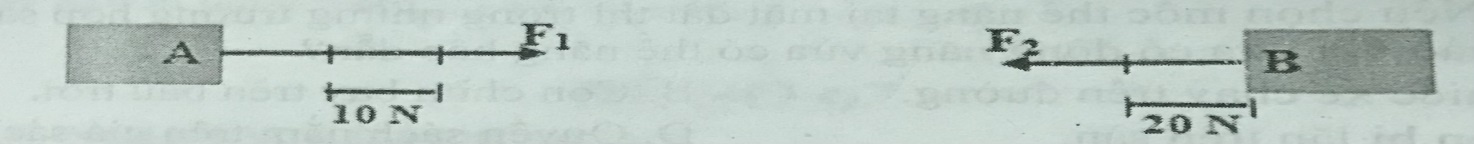 A. Hai	lực cùng	phương, ngược chiều, độ lớn bằng 	nhau.B. Hai	lực cùng	phương, cùng chiều, độ lớn bằng nhau.C. Hai	lực cùng	phương, ngược chiều, F1 < F2.D. Hai	lực cùng	phương, ngược chiều, F1 > F2.Câu 2: Trên bao bì của gói bột giặt có ghi “khối lượng tịnh 400 g”. Con số đó cho biết điều gì?A. Khối lượng của bột giặt bên trong bao bì là 400 g.B. Khối lượng của cả gói bột giặt là 400 g.C. Trọng lượng của bột giặt bên trong bao bì là 400 g.D. Trọng lượng của cả gói bột giặt là 400 g.Câu 3: Một lò xo có chiều dài ban đầu 15 	cm, đầu 	trên cố định, đầu dưới treo vật 10g thì thấy lò xo dài 17 cm. Lò xo có chiều	 dài bao	 nhiêu khi treo vật 40 g?A. 19 cm	B. 21 cm			C. 23 cm			D.25 cmCâu 4: Trường hợp nào sau đây xuất hiện lực ma sát nghỉ?A. Khi viết phấn trên bảng.                         B.Viên bi lăn trên mặt đất.C. Khi ta đẩy quyển sách mà nó vẫn nằm yên trên mặt bàn nằm ngang.D. Ma sát giữa lốp xe với mặt đường khi xe chuyển động trên đườngCâu 5: Trường hợp nào sau đây là biểu hiện của một vật có thế năng?A. Đun nóng vật.	 		                  B. Làm lạnh vật.	  C. Chiếu sáng vật.			                  D. Đưa vật lên cao.Câu 6: Khi bếp ga hoạt động thì có sự chuyển hóa:A. Hóa năng thành nhiệt năng.                                B. Điện năng thành cơ năng.C. Điện năng thành hóa năng.                                D. Nhiệt năng thành điện năng.Câu 7: Trong các dụng cụ và thiết bị sau đây, thiết bị nào chủ yếu biến đổi điện năng thành cơ năng.A. Bàn là điện.                  B. Bóng đèn điện.            C. Quạt điện.      D. Bếp điện.Câu 8: Khi bắn cung, mũi tên nhận được năng lượng và bay đi. Mũi tên có dạng năng lượng nào sau đây:A. Động năng					B. Thế năng đàn hồiC. Thế năng hấp dẫn				D. Vừa động năng vừa thế năng hấp dẫnCâu 9: Rêu là thực vật có đặc điểm nào sau đây?A. Có hạt.              B. Có hệ mạch. 	C. Có bào tử.		D. Có	hoaCâu 10: Động vật nào được khuyến khích làm thức ăn cho con người?- Heo.	2 - Tê giác.	3 - Voi.  4 - Gà.	5 - Tê tê.A. 1-3-5.	B. 1-4.	c. 3-4-5.	D.	2	-4 -5Câu 11: Trong các loài động vật sau đây, loài nào thuộc lớp thú?A. Chim cánh cụt.			B. Dơi.C. Chim đà điểu.	             	D. Cá sấu.Câu 12: Các hoạt động làm suy giảm đa dạng sinh học là: A. Xả các chất thải, khí thải công nghiệp chưa quả xử lý ra ngoài làm ô nhiễm môi trương         B. Phá rừng, khai thác gỗ bừa bãi trái phép         C. Săn bắt, buôn bán động vật, thực vật hoang dã, quý hiếm         D. Tất cả các ý trên. B. TỰ LUẬN ( 7,0 Điểm)Câu 13: (1,0 điểm) Hãy sắp xếp các năng lượng sau đây vào nhóm năng lượng gắn với chuyển động và nhóm năng lượng lưu trữ: cánh quạt đang quay, năng lượng của que diêm, năng lượng của pháo hoa, năng lượng của dòng nước chảy.Câu 14: (2,0 điểm) Nêu định nghĩa trục của Trái Đất và chiều quay của Trái Đất.Câu 15: Sao chổi là gì? Vì sao nó có cái đuôi lấp lánh rất đẹp? Sao chổi có tác hại gì không?Câu 16: (1,5 điểm): Bạn An và Lan cùng nhau ra quán mua một số đồ ăn, An bảo Lan trước khi mua bạn phải xem hạn sử dụng và quan sát màu sắc của đồ ăn cần mua. Lan tỏ ra khó hiểu hỏi bạn: Tại sao? Bằng kiến thức đã học về bài Nấm em hãy thay An giải thích cho bạn Lan hiểu.Câu 17:  (1,5 điểm ) Vì sao cây rêu cạn lại chỉ sống được ở những nơi ẩm ướt. Để tránh rêu mọc ở chân tường, sân, bậc thềm gây trơn trượt chúng ta nên làm gì?Bài làmĐÁP ÁN VÀ BIỂU ĐIỂMTrắc nghiệm : Mỗi ý đúng 0,25 điểmMA TRẬN ĐỀ KIỂM TRA CUỐI KÌ II, NĂM 2021-2022Môn: KHTN 6.  Thời gian: 90 phútĐiểmLời phê của giáo viên:.....................................................................................................................................................................................................................................................................................................................................................Câu123456789101112Đáp ánDADADBABBBCDCâuCác ý trong câuĐiểmCâu 13- Nhóm năng lượng gắn với chuyển động:  Động năng của vật; năng lượng của gió đang thổi năng lượng của dòng nước chảy.- Nhóm năng lượng lưu trữ: Năng lượng của thức ăn;  năng lượng của xăng dầu. 0,50,5Câu 14Trục của Trái Đất là đường nối từ cực Bắc đến cực Nam của nó và chiều quay của Trái Đất là từ tây sang đông.1,0Câu 15Một thiên thạch bay tiến vào bầu khí quyển của Trái Đất, bị ma sát mạnh đến nóng sáng và bốc cháy, để lại một vệt sáng dài. Vết sáng này gọi là sao băng.Mưa sao băng chỉ là hiện tượng tự nhiên, không thể giúp điều ước của chúng ta thành hiện thực.               0,5               0,5Câu 16Khi mua đồ ăn, thức uống chúng ta cần quan tâm đến màu sắc và hạn sử dụng vì: Thực phẩm khi để lâu dễ xuất hiện nấm và sẽ gây ảnh hưởng đến chất lượng sản phẩm (thay đổi màu sắc, mùi vị…), có thể gây ảnh hưởng đến sức khỏe người sử dụng.1,00,5Câu 17+ Thực vật hạt kín có cơ quan sinh dưỡng đa dạng về hình thái, trong thân có mạch dẫn phát triển. + Thực vật hạt kín sinh sản bằng hạt, hạt được bao bọc trong quả nên tránh được các tác động của môi trường. Quả và hạt đa dạng, nhiều kiểu phát tán khác nhau.- Nên thực vật hạt kín có mặt ở nhiều nơi.0,50,50,5ĐiểmLời phê của giáo viên:.....................................................................................................................................................................................................................................................................................................................................................Câu123456789101112Đáp ánCBCCDACDCBBDCâuCác ý trong câuĐiểmCâu 13- Nhóm năng lượng gắn với chuyển động:  cánh quạt đang quay; năng lượng của dòng nước chảy.- Nhóm năng lượng lưu trữ: năng lượng của que diêm, năng lượng của pháo hoa,0,50,5Câu 14Trục của Trái Đất là đường nối từ cực Bắc đến cực Nam của nó và chiều quay của Trái Đất là từ tây sang đông.1,0Câu 15Sao chổi là thiên thể bị đóng băng dễ bị vỡ, gồm khối khí lẫn đá, có khối lượng mất dần sau mỗi lần xuất hiện đuôi do bị Mặt Trời làm bay hơi 0,5 0,5Câu 16Khi mua đồ ăn, thức uống chúng ta cần quan tâm đến màu sắc và hạn sử dụng vì: Thực phẩm khi để lâu dễ xuất hiện nấm và sẽ gây ảnh hưởng đến chất lượng sản phẩm (thay đổi màu sắc, mùi vị…), có thể gây ảnh hưởng đến sức khỏe người sử dụng.1,00,5Câu 17Rêu ở cạn nhưng lại chỉ sống được ở nơi ẩm ướt vì:- Rêu chưa có rễ chính thức(rễ giả). ... - Rêu đã có thân, lá, nhưng chưa có mạch dẫn, chưa có rễ chính thức (chưa thực hiện được chức năng hút và dẫn truyền hoàn chỉnh).- Rêu sinh sản nhờ nước.- Sử dụng sơn tường có khả năng chống rêu mốc, thường xuyên cọ rửa sân, bậck thềm thường xuyên để tránh rêu mọc.0,250,250,50,5Mức độChủ đềNhận biếtNhận biếtNhận biếtThông hiểuThông hiểuThông hiểuThông hiểuThông hiểuThông hiểuVận dụngVận dụngVận dụngVận dụngVận dụng caoVận dụng caoVận dụng caoVận dụng caoVận dụng caoVận dụng caoTổng cộngMức độChủ đềTNKQTNKQTLTNKQTNKQTNKQTNKQTNKQTLTNKQTNKQTNKQTLTNKQTNKQTNKQTNKQTNKQTLTổng cộngChủ đề: Đa dạng thế giới sống-Phân biệt được: NấmThực vật,Động vật,Vi khuẩn,Virus,Nguyên sinh vật - vai trò của thực vật-Phân biệt được: NấmThực vật,Động vật,Vi khuẩn,Virus,Nguyên sinh vật - vai trò của thực vật-Phân biệt được: NấmThực vật,Động vật,Vi khuẩn,Virus,Nguyên sinh vật - vai trò của thực vật- Hệ thống phân loại sinh vật. - Hệ thống phân loại sinh vật. - Hệ thống phân loại sinh vật. - Hệ thống phân loại sinh vật. - Hệ thống phân loại sinh vật. - Hệ thống phân loại sinh vật. - Liên hệ giải thích vấn đề thực tế.  - Liên hệ giải thích vấn đề thực tế.  - Liên hệ giải thích vấn đề thực tế.  - Liên hệ giải thích vấn đề thực tế.  - Liên hệ giải thích vấn đề thực tế.  - Liên hệ giải thích vấn đề thực tế.  - Liên hệ giải thích vấn đề thực tế.  - Liên hệ giải thích vấn đề thực tế.  - Liên hệ giải thích vấn đề thực tế.  - Liên hệ giải thích vấn đề thực tế.  Số câu hỏiSố điểmTỉ lệ %20,55%20,55%20,55%20,55%20,55%20,55%11,515%11,515%0,51,010%0,51,010%0,51,010%0,50,55%0,50,55%0,50,55%0,50,55%0,50,55%64,040%Chủ đề: Trọng lực và đời sống- Nhận biết về đặc điểm của trọng lực. - Nnhận biết khi nào có lực ma sát trong các hiện tượng thực tế. (C4)Độ giãn của lò xo tỉ lệ với khối lượng của vật. (C2)- Tính được độ biến dạng của lò xo trong thực tế. - Nhận biết về đặc điểm của trọng lực. - Nnhận biết khi nào có lực ma sát trong các hiện tượng thực tế. (C4)Độ giãn của lò xo tỉ lệ với khối lượng của vật. (C2)- Tính được độ biến dạng của lò xo trong thực tế. - Nhận biết về đặc điểm của trọng lực. - Nnhận biết khi nào có lực ma sát trong các hiện tượng thực tế. (C4)Độ giãn của lò xo tỉ lệ với khối lượng của vật. (C2)- Tính được độ biến dạng của lò xo trong thực tế. Số câu hỏi: 4444Số điểm:  1điểmTỉ lệ:  10%1,010%1,010%1,010%110%Chủ đề: Năng lượng- Nhận biết được các dạng năng lượng trong thực tế. - Nhận biết được các dạng năng lượng trong thực tế. - Nhận biết được các dạng năng lượng trong thực tế. - Hiểu được năng lượng có thể chuyển hoá từ dạng này sang dạng khác hoặc truyền từ vật này sang vật khác- Hiểu được năng lượng có thể chuyển hoá từ dạng này sang dạng khác hoặc truyền từ vật này sang vật khác- Hiểu được năng lượng có thể chuyển hoá từ dạng này sang dạng khác hoặc truyền từ vật này sang vật khác- Hiểu được năng lượng có thể chuyển hoá từ dạng này sang dạng khác hoặc truyền từ vật này sang vật khác- Hiểu được năng lượng có thể chuyển hoá từ dạng này sang dạng khác hoặc truyền từ vật này sang vật khác- Hiểu được năng lượng có thể chuyển hoá từ dạng này sang dạng khác hoặc truyền từ vật này sang vật khác- Phân loai được các dạng năng lượng thành hai nhóm. - Phân loai được các dạng năng lượng thành hai nhóm. - Phân loai được các dạng năng lượng thành hai nhóm. - Phân loai được các dạng năng lượng thành hai nhóm. Số câu hỏi: 5221115Số điểm: 2,0Tỉ lệ: 20%0,55%0,55%0,55%110%110%110%220%Chủ đề: Trái đất và bầu tời- Định nghĩa được trục của Trái Đất và chiều quay của Trái Đất. - Định nghĩa được trục của Trái Đất và chiều quay của Trái Đất. - Định nghĩa được trục của Trái Đất và chiều quay của Trái Đất. - hiểu được các hành tinh trong hệ mặt trời - hiểu được các hành tinh trong hệ mặt trời - hiểu được các hành tinh trong hệ mặt trời - hiểu được các hành tinh trong hệ mặt trời - hiểu được các hành tinh trong hệ mặt trời - hiểu được các hành tinh trong hệ mặt trời - Vận dụng kiến thức về các hành tinh trong hệ mặt trời - Vận dụng kiến thức về các hành tinh trong hệ mặt trời - Vận dụng kiến thức về các hành tinh trong hệ mặt trời - Vận dụng kiến thức về các hành tinh trong hệ mặt trời - Vận dụng kiến thức về các hành tinh trong hệ mặt trời - Vận dụng kiến thức về các hành tinh trong hệ mặt trời Số câu hỏi: 2110,50,50,50,50,52Số điểm: 2,0 điểmTỉ lệ: 20%220%220%0,55%0,55%0,55%0,55%0,55%330%Tổng sốcâu hỏi: 27Số điểm: 10 điểmTỉ lệ:  100%94,040%94,040%94,040%5,53,030%5,53,030%5,53,030%5,53,030%5,53,030%5,53,030%1,52,020%1,52,020%1,52,020%1,52,020%1,01,010%1,01,010%1,01,010%1,01,010%1,01,010%1,01,010%1610100%